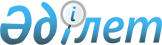 Об изменениях в административно-территориальном устройстве Костанайской областиПостановление акимата Костанайской области от 20 октября 2011 года № 2св и Решение маслихата Костанайской области от 20 октября 2011 года № 434. Зарегистрировано Департаментом юстиции Костанайской области 8 ноября 2011 года № 3782

      Сноска. По всему тексту на государственном языке слова "селолық", "селоcы", "селосының" заменены соответственно словами "ауылдық", "ауылы", "ауылының", текст на русском языке не меняется - постановлением акимата Костанайской области от 04.07.2014 № 9 и решением маслихата Костанайской области от 04.07.2014 № 297 (вводится в действие по истечении десяти календарных дней после дня его первого официального опубликования).      В соответствии со статьей 8 и подпунктом 3) статьи 11 Закона Республики Казахстан от 8 декабря 1993 года "Об административно-территориальном устройстве Республики Казахстан" и с учетом мнения районных представительных и исполнительных органов Житикаринского и Сарыкольского районов акимат Костанайской области ПОСТАНОВЛЯЕТ и Костанайский областной маслихат РЕШИЛ:



      1. В связи с выездом и переселением всех жителей упразднить село Максимовка Тохтаровского сельского округа Житикаринского района.



      2. Упразднить село Целинное Тимирязевского сельского округа Сарыкольского района с количеством населения менее 50 человек.



      3. Включить упраздненное село Целинное в состав села Тимирязевка Тимирязевского сельского округа Сарыкольского района.



      4. Настоящее постановление и решение вводится в действие по истечении десяти календарных дней после дня его первого официального опубликования.      Аким Костанайской области                  С. Кулагин      Председатель сессии                        Т. Шерстобитова      Секретарь Костанайского

      областного маслихата                       С. Тукенов
					© 2012. РГП на ПХВ «Институт законодательства и правовой информации Республики Казахстан» Министерства юстиции Республики Казахстан
				